Abteilung Match/Leistungssport (AMLS)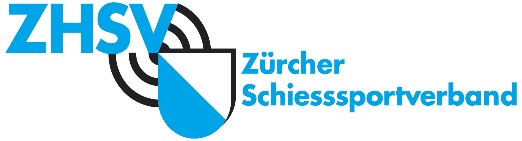 Matchschützenvereinigung Winterthur (MSVW)E I S -Stützpunkt Winterthur 2020, Gewehr 300 mSchiesssportanlage:     OHRBÜHL  WinterthurAnmeldung an : werner.ade@gmx.ch, Anmeldeschluss:  09. Februar 2020Stützpunktleiter :  Werner  ADE, nur per E – Mail Für sämtliche Stützpunkt Schützen im Kanton ZürichSamstag , 15. Februar 2020     13.30 – 16.00 Uhr________________________________________________________________________________________________________________AnmeldungName :                 _____________________Vorname :            _____________________GeburtsDatum :    _____________________
StammVerein :      _____________________E-Mail Adresse :  ______________________________StützPunkt :   O  Winterthur     O  Oberland     O  Unterland     O  SeeSportgerät :    O Sport             O Stgw 57/02, 03, Kar.           O Stgw. 90Stellung :        O 3 Stlg.               O 2 Stlg.                 O Liegend                         Anmeldung per E-Mail                                                    Munitionsverkauf im Stand !                              GP 11 nur per Pack à 60 Stk. = Fr. 30.-                              GP 90 nur per Pack à 50 Stk. = Fr. 25.-